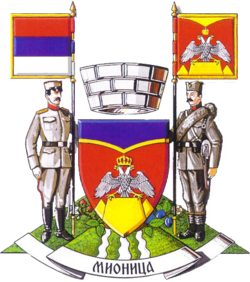 РЕПУБЛИКА СРБИЈАОПШТИНА МИОНИЦАОПШТИНСКА УПРАВАОдељење за буџет и финансијеОдсек за порез и локалне јавне приходеГОДИШЊИ ИЗВЕШТАЈ О РАДУ ЗА 2017. ГОДИНУОДСЕКА ЗА ПОРЕЗ И ЛОКАЛНЕ ЈАВНЕ ПРИХОДЕ ОПШТИНСКЕ УПРАВЕ ОПШТИНЕ МИОНИЦАГодишњи извештај урађен у складу са чланом 44. Закона о инспекцијском надзору („Сл.гласник РС“ , бр. 36/2015)ГОДИШЊИ ИЗВЕШТАЈ О РАДУ                                                                                                            за 2017. годину	Одсек за порез и локалне јавне приходе Општинске управе општине Мионица, кроз послове дефинисане за инспекторе канцеларијске и теренске контроле и рад осталих запослених у Одсеку у складу са сврхом и описом послова које обављају, обавља послове:инспекцијског надзора у области канцеларијске i теренске контроле,утврђивање и наплате локалних јавних прихода истара се о примени Закона о пореском поступку и пореској администрацији, Закона о општем управном поступку, Закона о порезима на омовину, Одлуке о локалним комуналним таксама на територији општине Мионица, Одлуке о накнади за заштиту и унапређење животне средине на територији општине Мионица, Закону о финансирању локалне самоуправе од стране надзираних субјеката – правних лица, предузетника и физичких лица – обвезника локалних јавних прихода.       Одсек за порез врши контролу подношења пореских пријава, контролу исправности поднетих пореских пријава као и контролу редовног плаћања пореских обавеза, утврђених решењима ове Службе од стране надзираних субјеката – пореских обвезника локалних јавних прихода, а са циљем остваривања законитог пословања и понашања надзираних субјеката у складу са Законом о пореском поступку и пореској администрацији, као и смањење ризика од настанка штетних догађаја (неподношење пореске пријаве, подношење нетачне пореске пријаве, неплаћање пореза у роковима) који за последицу има смањење утврђених и наплаћених локалних јавних прихода.*Превентивно деловање инспекције у циљу спречавања или битног умањења вероватних нaстанака штетних последица по законом заштићена добра, права и интереса огледа се у Контроли и утврђивања јавних прихода:-физичких лица – у складу са Законом о пореском поступку и пореској администрацији и Законом о порезима на имовину, у току 2017. године извршена је контрола и задужење утврђених обевеза по основу 3.361 пореске пријаве по основу пореза на  имовину фиичких лица. Служба је током 2017.године донела 9.297 решења о утврђеној обавези плаћања пореза на имовину физичких лица;   - правних лица и предузетника – у складу са Законом о пореском поступку и пореској администарцији и Законом о порезима на имовину обрађено је 84 пореске пријаве лица које воде пословне књиге (ППИ-1).– правних лица и предузетника- у складу са Законом о пореском поступку и пореској администрацији, Законом о финансирању локалне самоуправе, Одлуком о локалним комуналним таксама на територији општине Мионица и Одлуком о накнади за заштиту и унапређење животне средине на територји општине Мионица, издато је 37 решења којима су утврђене обавезе по основу комуналне таксе за истицање фирме на пословном простору и 45 решење којима су утврђене обавезе по основу накнаде за заштиту и унапређење животне средине.*Обавештавање јавности, пружање стручне и саветодавне подршке надзираним субјектима или лицима која остварују одређена права у надзираним  субјектима или  у вези са надзираним субјектима, укључујући издавање аката о примени прописа се спроводи објављивањем аката из надлежности ове Службе на званичној интернет страници општине Мионица – Одлука о утврђивању просечних цена квадратног метра одговарајућих непокретности за утврђивање пореза на имовину, Одлука о одређивању зона и најопремљенијих зона на територији општине Мионица, Одлука о висини стопе амортизације за утврђивање пореза на имовину, Одлука о локалним комуналним таксама на територији општине Мионица, Одлука о накнади за заштиту и унапређење животне средине и други. Такође, на интернет страници Општине Мионица објављене су процедуре које у свом раду примењује Одсек за порез и утврђивање и наплату локалних јавних прихода општине Мионица. Сви запослени у овом одсеку, током радног времена, врше пријем странака којима између осталог пружају и саветодавну подршку.*Корективно деловање се огледа у  контроли и утврђивању јавних прихода:- физичких лица, правних лица и предузетника. У току 2017. године упућено је 456 позива обвезницима за подношење пореских пријава и достављање образаца ППИ-2 у складу са Законом о пореском поступку и пореској администрацији. Након спроведеног поступка, утврђене су обавезе по основу локалних јавних прихода.*Нерегистровани субјекти и мере: Нерегистровани субјекти су физичка и правна лица која поседују имовину на територији који администрира овај Одсек и пропустили су да исту пријаве. Позивањем пореских обвезника да пријаве имовину смањује се број нерегистрованих субјеката.*Уједначавање праксе инспекцијског надзора: Стални задатак је усаглашавање рада са инспекторима из других одељења;   * У циљу остварења плана инспекцијског надзора на имовину, извршена је: -контрола пореских пријава пореза на имовину обвезника  који не воде пословне књиге ППИ-2, укупно 3.361 пореска пријава; контрола пореских пријава пореза на имовину правних лица ППИ-1, укупно 84 пореских пријава;* На нивоу координације инспекцијског надзора са инспекцијским надзором кога врше друге инспекције- Одсек за порез и локалне јавне приходе општине Мионица није имало заједнички рад са другим инспекцијама.             *Инспекцијски (канцеларијски) надзор обављају запослени у Служби за финансије и утврђивање и наплату јавних прихода у складу са сврхом и описом послова које обављају. У обављању послова из своје надлежности, запослени су користили податке АПР-а, Пореске Управе, РГЗ- Службе за катастар непокретности и других државних органа и организација.    * У погледу законитости управних аката донетих у постуку утврђивања односно наплате пореских обавеза, односно обавеза по основу локалних јавних прихода 12 жалби је прослеђена надлежном другостепеном органу, 2 жалбе је усвојио првостепени  орган и спорно решење ставио ван снаге.* У току 2017. није било притужби на рад запослених у  Одсеку за порез и локалне јавне приходе.*Обуке и други облици стручног усавршавања инспектора, односно запослених овлашћених за вршење инспекцијског надзора, током 2017.године нису вршени  из разлога непостојања финансијских средстава за одлазак на исте.*Иницијативе за измене и допуне закона и других прописа - Одсек за порез и локалне јавне приходе општине Мионица у току 2017. године није иницирала измене и допуне заскона и других прописа.*Ажурност података у информационом систему-  У информационом систему који користи Служба постојећи подаци се континуирано ажурирају. Провере се врше мануелно, увидом у податке код Агенције за привредне регистре, НБС, РГЗ Службе за катастар непокретности, увидом у уговоре добијене од јавних бележника, решења о наслеђивању као и увидом у друге расположиве податке и документацију.*Поверени послови- Одсек за порез и локалне јавне приходе општинске управе општине Мионица не обавља поверене послове, само послове из изворне надлежности локалне самоуправе.Одсек за порез и локалне јавне приходе општинске управе општине Мионица није се у складу са годишњим планом за 2017. годину  бавила прекршајним поступцима и обезбеђењем потраживања пореских дуговања јер није имала запослене на овим позицијама, тако да је за сада идентична ситуација и у оквиру годишњег плана за 2018. годину. 					            Шеф Одсека за порез и локалне јавне приходе                                                                                 	                 Никола Костић                                                                